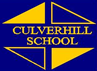 Culverhill School – Curriculum – Yearly Overview 2021/22Scheme of Work for KS2     Subject: English (writing)Continuous work:Phonics, spelling and Vocabulary work: Daily phonics session to develop reading, spelling, handwriting.  To use awareness of phonics to decode new/unfamiliar words. Ongoing vocabulary work across the curriculum through termly class topics and class reads, as well as weekly SALT sessions. Grammar and punctuation: Regular opportunities to practice and develop sentence writing with an emphasis on the basics; Capital letters at the start, correct punctuation at the end, with a subject and an action. (see above) Opportunities to apply these skills to different writing genres within the writing curriculum as well as in other subject areas.Wk1Wk2Wk3Wk4Wk5Wk6Wk7Term 1Upper and Lowercase lettersMechanics of Writing Punctuation (. ? !)Upper and Lowercase lettersMechanics of Writing Punctuation (. ? !)Nouns ( new vocabulary / topic key words, Proper nouns, pronouns, plurals)AdjectivesNouns ( new vocabulary / topic key words, Proper nouns, pronouns, plurals)AdjectivesVerbs, tenses (adverbs)Linking wordsConsolidation/ interventionTerm 2Upper and Lower case lettersNouns and AdjectivesNouns and AdjectivesVerbs, tenses (adverbs)Linking wordsConsolidation/interventionTerm 3Upper and Lowercase lettersMechanics of writing Punctuation (.?!)Upper and Lowercase lettersMechanics of writing Punctuation (.?!)Nouns and AdjectivesNouns and AdjectivesVerbs, tenses (adverbs)Linking wordsConsolidation/interventionTerm 4Upper and Lower case lettersNouns and adjectivesNouns and adjectivesVerbs, tenses (adverbs)Linking wordsConsolidation/ InterventionTerm 5Upper and Lower case lettersNouns and adjectivesNouns and adjectivesVerbs, tenses (adverbs)Linking wordsTerm 6Upper and Lower case lettersNouns and adjectivesNouns and adjectivesVerbs, tenses (adverbs)Linking wordsConsolidation/ intervention